Kompostavimo dėžės patogiam žaliųjų atliekų rūšiavimui – NEMOKAMAI !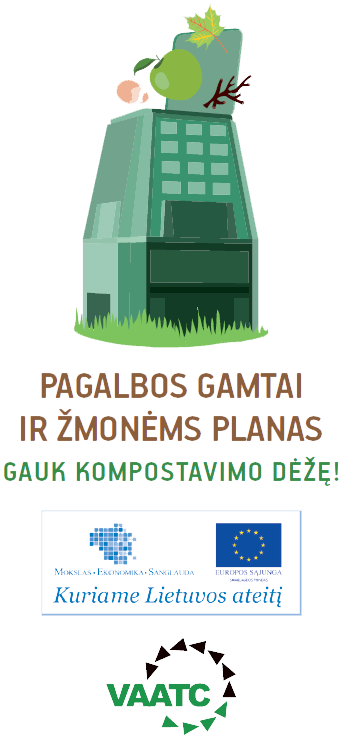                                                                                                              Daugiau informacijos www.vaatc.lt